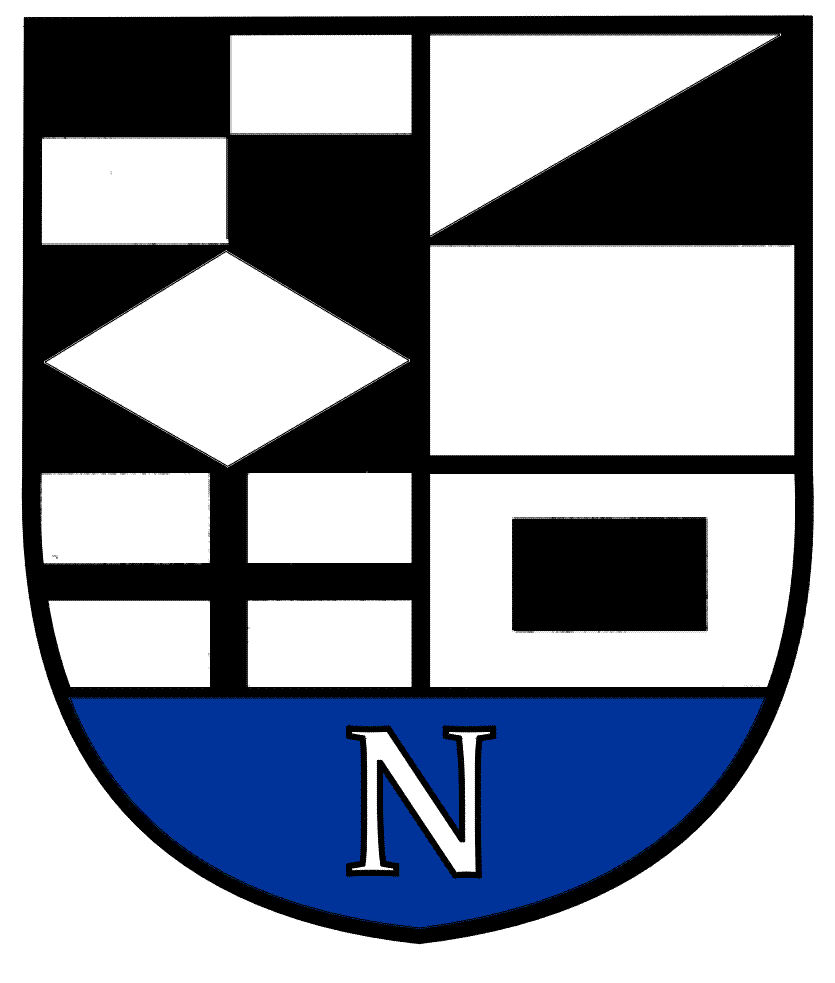 NERINGOS SAVIVALDYBĖS TARYBOS ŠVIETIMO, KULTŪROS, JAUNIMO IR SPORTO KOMITETO   POSĖDŽIO  DARBOTVARKĖ Nr.42022-05-13Neringa	Vadovaudamasis Neringos savivaldybės Tarybos veiklos reglamento 52  punktu  šaukiu Švietimo, kultūros, jaunimo ir sporto  komiteto    posėdį 2022 m. gegužės  mėn. 18 d. 10 val. (kontaktiniu būdu)  ir sudarau  posėdžio  darbotvarkę:1. Dėl komiteto  darbotvarkės  patvirtinimo.2. Dėl  Valstybės biudžeto lėšų, skirtų 2022 m. išlaidoms, susijusiomis su Neringos savivaldybės mokyklų mokytojų, dirbančių pagal Ikimokyklinio, Priešmokyklinio, Bendrojo ugdymo programas, personalo optimizavimu ir atnaujinimu, apmokėti, paskirstymo tvarkos aprašo patvirtinimo.3. Dėl Neringos savivaldybės Tarybos 2021 m. balandžio 29 d. Sprendimo Nr.T1-86 „Dėl Neringos savivaldybės Jaunimo vasaros užimtumo ir integracijos į darbo rinką programos patvirtinimo“ pakeitimo.4. Dėl dalyvavimo Mėlynosios vėliavos programoje.5. Dėl Neringos savivaldybės  Tarybos 2022 m. vasario 23 d. Sprendimo Nr. T1-14 „Dėl Neringos savivaldybės 2022 metų biudžeto patvirtinimo“ pakeitimo.6. Dėl Neringos savivaldybės Visuomenės sveikatos  stebėsenos  2020 metų ataskaitos patvirtinimo.7. Dėl Neringos savivaldybės  Tarybos  2020 m. rugpjūčio 27 d. Sprendimo Nr. T1-115 „DėT1-115 „Dėl  Neringos savivaldybės  Tarybos  veiklos Reglamento patvirtinimo“ pakeitimo.. Kiti klausimai.Švietimo, kultūros, jaunimo ir sporto komiteto pirmininkas                V.Giedraitis